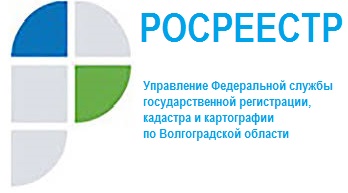 УТВЕРЖДЕНА ДОРОЖНАЯ КАРТА ПО ВНЕДРЕНИЮ В ВОЛГОГРАДСКОЙ ОБЛАСТИ ЦЕЛЕВОЙ МОДЕЛИ «ПОДГОТОВКА ДОКУМЕНТОВ И ОСУЩЕСТВЛЕНИЕ ГОСУДАРСТВЕННОГО КАДАСТРОВОГО УЧЁТА И (ИЛИ) ГОСУДАРСТВЕННОЙ РЕГИСТРАЦИИ ПРАВ СОБСТВЕННОСТИ НА ОБЪЕКТЫ НЕДВИЖИМОГО ИМУЩЕСТВА»Результаты Волгоградской области в Национальном рейтинге состояния инвестиционного климата в субъектах Российской Федерации в 2020 году рассмотрены 28.07.2021 на заседании Совета по улучшению инвестиционного климата Волгоградской области при Губернаторе Волгоградской области, членом которого является руководитель Управления Росреестра по Волгоградской области Наталья Сапега. Советом утверждена дорожная карта по внедрению в Волгоградской области целевой модели «Подготовка документов и осуществление государственного кадастрового учета и (или) государственной регистрации прав собственности на объекты недвижимого имущества».Дорожная карта включает в себя мероприятия, направленные на реализацию комплекса мер по выявлению правообладателей ранее учтенных объектов недвижимости и внесение необходимых сведений в Единый государственный реестр недвижимости (ЕГРН); организацию работ по установлению границ земельных участков, сведения о которых внесены в ЕГРН; осуществление мероприятий по исправлению реестровых ошибок; проведение землеустроительныхработ для внесения в ЕГРН сведений о границах между субъектами Российской Федерации, границах муниципальных образований и населенных пунктов и т.д.Реализация Дорожной карты направлена на снижение административных барьеров, сокращение сроков при предоставлении государственных услуг, а также на развитие бесконтактных технологий общения Росреестра с гражданами.С уважением,Балановский Ян Олегович,Пресс-секретарь Управления Росреестра по Волгоградской областиMob: +7(937) 531-22-98E-mail: pressa@voru.ru